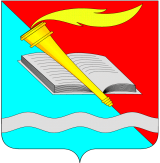 АДМИНИСТРАЦИЯ ФУРМАНОВСКОГО МУНИЦИПАЛЬНОГО РАЙОНА ПОСТАНОВЛЕНИЕ от 20.02.2021							            	       № 106г. Фурманов О внесении изменений в постановление администрации от 29.12.2015 №836 «Об утверждении  порядка предоставления субсидий на возмещение недополученных доходов организациям, расположенным на территории Фурмановского городского поселения, оказывающим услуги по помывкам в ваннах и общих отделениях бань, возникающих из-за разницы между экономически обоснованным тарифом и размером платы населения за одну помывку, установленным органами местного самоуправления» В соответствии со ст. 78 Бюджетного кодекса РФ, Постановлением Правительства РФ от 18.09.2020 № 1492 «Об общих требованиях к нормативным правовым актам, муниципальным правовым актам, регулирующим предоставление субсидий, в том числе грантов в форме субсидий, юридическим лицам, индивидуальным предпринимателям, а также физическим лицам - производителям товаров, работ, услуг, и о признании утратившими силу некоторых актов Правительства Российской Федерации и отдельных положений некоторых актов Правительства Российской Федерации» администрация Фурмановского муниципального района п о с т а н о в л я е т:	1. Внести изменения в постановление администрации от 29.12.20105 №836 «Об утверждении  порядка предоставления субсидий на возмещение недополученных доходов организациям, расположенным на территории Фурмановского городского поселения, оказывающим услуги по помывкам в ваннах и общих отделениях бань, возникающих из-за разницы между экономически обоснованным тарифом и размером платы населения за одну помывку, установленным органами местного самоуправления» (далее – Постановление), изложив Приложение к Постановлению в новой редакции (прилагается).	2. Опубликовать постановление в официальном издании «Вестник администрации Фурмановского муниципального района и Совета Фурмановского муниципального района» и разместить на официальном сайте администрации Фурмановского муниципального района (www.furmanov.su) в информационно-телекоммуникационной сети «Интернет».	3. Контроль исполнения настоящего постановления возложить на заместителя главы администрации Фурмановского муниципального района Куранову О.В.М.Е.Голубева2-18-15Приложениек постановлению  администрации Фурмановского муниципального района от 20.02.2021  № 106Приложение 1к постановлению  администрации Фурмановского муниципального района от 29.12.2015  № 836ПОРЯДОКпредоставления субсидий на возмещение недополученных доходов организациям, расположенным на территории Фурмановского городского поселения, оказывающим услуги по помывкам в ваннах и общих отделениях бань, возникающих из-за разницы между экономически обоснованным тарифом и размером платы населения за одну помывку, установленным органами местного самоуправленияОбщие положения1. Настоящий Порядок устанавливает цели, условия и порядок предоставления субсидий из бюджета Фурмановского городского поселения  на возмещение недополученных доходов организациям, расположенным на территории Фурмановского городского поселения, оказывающим услуги по помывкам в ваннах и общих отделениях бань, возникающих из-за разницы между экономически обоснованным тарифом и размером платы населения за одну помывку (далее – Субсидия).2. Субсидии предоставляются в целях реализации мероприятия подпрограммы «Организация льготного банного обслуживания» муниципальной программы Фурмановского муниципального района «Забота и поддержка» по возмещению выпадающих доходов получателя субсидии, возникающих в связи с предоставлением населению Фурмановского городского поселения услуг по помывкам в ваннах и общих отделениях бань  по тарифу за одну помывку для  населения, установленному органами местного самоуправления для обеспечения доступности данной услуги для населения.3. Категории получателей, имеющих право на получение Субсидий:- юридические лица, индивидуальные предприниматели, физические лица,  оказывающие услуги населению по помывкам в ваннах и  общих отделениях  бань в соответствии с требованиями законодательства, и имеющие материально-техническую базу для оказания соответствующих услуг, расположенные на территории Фурмановского городского поселения (далее – Организация, Получатель субсидии).4. Главным распорядителем средств бюджета Фурмановского городского поселения, до которого в соответствии с бюджетным законодательством как получателя бюджетных средств доведены в установленном порядке лимиты бюджетных обязательств на предоставление Субсидии на соответствующий финансовый год и плановый период, является Администрация Фурмановского муниципального района (далее по тексту – Администрация, Главный распорядитель).Структурным подразделением, уполномоченным на осуществление функций Администрации по рассмотрению документов, материалов (информации), предоставляемых Организациями, является Отдел экономического развития и торговли Администрации (далее – Уполномоченный орган).5. Сведения о Субсидии размещаются на едином портале бюджетной системы Российской Федерации в информационно-телекоммуникационной сети «Интернет» (далее соответственно - единый портал, сеть «Интернет») (в разделе «Бюджет») при формировании проекта решения Совета Фурмановского городского поселения о бюджете  Фурмановского городского поселения (проекта решения Совета Фурмановского городского поселения о внесении изменений в решение о бюджете Фурмановского городского поселения).Условия и порядок предоставления Субсидий6. Получатель субсидии на первое число месяца, предшествующего месяцу, в котором планируется заключение соглашения (принятие решения о предоставлении субсидии) должен соответствовать следующим требованиям:- у Организации должна отсутствовать просроченная задолженность по возврату в бюджет Фурмановского городского поселения субсидий, бюджетных инвестиций, предоставленных в том числе в соответствии с иными правовыми актами, а также иная просроченная (неурегулированная) задолженность по денежным обязательствам перед Фурмановским городским поселением;- Организации не должны находиться в процессе реорганизации (за исключением реорганизации в форме присоединения к юридическому лицу, другого юридического лица), ликвидации, в отношении них не введена процедура банкротства, деятельность участника отбора не приостановлена в порядке, предусмотренном законодательством Российской Федерации, а участники отбора - индивидуальные предприниматели не должны прекратить деятельность в качестве индивидуального предпринимателя;- Организации не должны являться иностранными юридическими лицами, а также российскими юридическими лицами, в уставном (складочном) капитале которых доля участия иностранных юридических лиц, местом регистрации которых является государство или территория, включенные в утвержденный Министерством финансов Российской Федерации перечень государств и территорий, предоставляющих льготный налоговый режим налогообложения и (или) не предусматривающих раскрытия и предоставления информации при проведении финансовых операций (оффшорные зоны) в совокупности превышает 50 процентов;- Организации не должны получать средства из бюджета Фурмановского городского поселения на основании иных муниципальных правовых актов на цели, установленные настоящим Порядком.6.1. Для получения Субсидии Организации в сроки, установленные для составления проекта бюджета Фурмановского городского поселения на очередной финансовый год и на плановый период, предоставляют Главному распорядителю следующие документы: - заявку на получение Субсидии;- плановый расчет суммы Субсидии на очередной финансовый год и на плановый период;- информацию в произвольной форме, подписанную руководителем Организации о соответствии требованиям, указанным в пункте 6 настоящего Порядка.7. Порядок проведения проверки получателя субсидии на соответствие указанным требованиям включает в себя осуществление Главным распорядителем и (или) органами муниципального финансового контроля выборочных проверок достоверности предоставленных заявителем сведений путем получения информации от соответствующих государственных и муниципальных органов, в том числе посредством направления соответствующих запросов в органы государственной власти Российской Федерации, органы государственной власти субъектов Российской Федерации, органы местного самоуправления, государственные внебюджетные фонды, органы, осуществляющие государственную регистрацию индивидуальных предпринимателей, налоговые органы, другие органы и организации.Проверка может осуществляться в следующих формах:- проверка с помощью ЕФРСБ – Единого федерального реестра сведений о банкротстве, в который включаются сведения, отражающие фактическое состояние компании, проходящей банкротство;- проверка с помощью официального сайта ФНС РФ – получение выписки из ЕГРЮЛ, введя в соответствующую графу ОГРН или ИНН организации либо направить официальный запрос в территориальный орган федеральной налоговой службы;- по перечню субсидий, утвержденному Решением Совета Фурмановского городского поселения о бюджете на соответствующий финансовый год и на плановый период, а также в соответствии с действующими порядками предоставления субсидий осуществляется анализ перечня предоставляемых субсидий и их получателей;- посредством камеральной проверки первичных документов Организации, подтверждающих соответствие Организации установленным требованиям, в том числе данных бухгалтерской отчетности на последнюю отчетную дату о кредиторской задолженности организации.7.1. Перечень документов, предоставляемых Организацией для подтверждения соответствия установленным настоящим Порядком требованиям:- выписка из ЕГРЮЛ, сформированная не ранее 1 месяца до даты,  установленной п. 6 настоящего Порядка;- расшифровка кредиторской задолженности Организации, отраженной в бухгалтерской отчетности по состоянию на последнюю отчетную дату (ближайшую к дате, установленной п. 6 настоящего Порядка).7.2. Порядок и сроки рассмотрения Главным распорядителем документов, указанных в подпункте 7.1 пункта 7 настоящего Порядка:	- Главный распорядитель в течение 5-ти рабочих дней рассматривает представленные Организацией документы и материалы (информацию);- по результатам рассмотрения представленных Организацией документов принимается решение о предоставлении Субсидии либо об отказе в предоставлении Субсидии.7.3. Основаниями для отказа Организации в предоставлении Субсидии является:	- несоответствие предоставленных Организацией документов (информации) требованиям, определенным настоящим Порядком, или непредставление (предоставление не в полном объеме) указанных документов;	- установление факта недостоверности представленной Организацией информации.7.4. В случае если представленные документы не соответствуют перечню и требованиям, установленным настоящим Порядком:	- Главный распорядитель в течение 3-х рабочих дней подготавливает проект ответа Организации с обоснованным отказом в предоставлении Субсидии, согласовывает его со структурными подразделениями администрации и курирующими заместителями главы администрации, после чего согласованный ответ направляется на подпись Главе Фурмановского муниципального района;	- ответ, подписанный Главой Фурмановского муниципального района, в трехдневный срок с момента подписания направляется в Организацию.	8. Порядок расчета размера субсидии, подлежащей возмещению.8.1. Недополученные доходы, подлежащие возмещению за счет Субсидии, рассчитываются как разница между экономически обоснованными затратами и суммарной величиной доходов от оказания услуг по помывке в ваннах и общих отделениях бань всем категориям граждан. 8.2. Экономически обоснованные затраты представляют собой произведение количества помывок в ваннах и общих отделениях бань на величину экономически обоснованного тарифа, в соответствии с производственной программой.8.3. Сумма возмещения указанных недополученных доходов не может превышать величины, рассчитанной исходя из предельного норматива расходования бюджетных средств на одну помывку в ваннах и общих отделениях бань, установленного Решением Совета Фурмановского городского поселения.9. Условия и порядок заключения между Главным распорядителем и Организацией соглашения, дополнительного соглашения к соглашению, в том числе дополнительного соглашения о расторжении соглашения (при необходимости).9.1. В случае принятия Администрацией решения о предоставлении Субсидии Главный распорядитель в течение 3-х рабочих дней подготавливает проект соглашения на предоставление Субсидии в соответствии с типовой формой, утвержденной Финансовым управлением администрации Фурмановского муниципального района (далее – Финансовым управлением), согласовывает его со структурными подразделениями администрации и курирующими заместителями главы администрации, после чего согласованное соглашение направляется на подпись Главе Фурмановского муниципального района.	9.2. В соглашение в обязательном порядке включается  требование о согласовании новых условий соглашения или расторжении соглашения при недостижении согласия по новым условиям, в случае уменьшения Главному распорядителю как получателю бюджетных средств ранее доведенных лимитов бюджетных обязательств, приводящего к невозможности предоставления Субсидии в размере, определенном в соглашении.	9.3. Два экземпляра соглашения, подписанных главой Фурмановского муниципального района, в трехдневный срок с момента подписания направляются Главным распорядителем в Организацию для подписания;9.4. Дополнительное соглашение к соглашению, в том числе дополнительное соглашение о расторжении соглашения (при необходимости) заключается между Главным распорядителем и Организацией в соответствии с типовой формой, установленной Финансовым управлением;	10. Администрация перечисляет Субсидию Организации на расчетный счет, открытый получателю субсидий в учреждениях Центрального банка Российской Федерации или кредитных организациях, в соответствии со сводной бюджетной росписью бюджета Фурмановского городского поселения и лимитами бюджетных обязательств.	11. Субсидия перечисляется Организации не позднее десятого рабочего дня после принятия Главным распорядителем по результатам рассмотрения им документов, указанных в пункте 13 настоящего Порядка.	12. Субсидия может быть предоставлена Организации единовременно в виде аванса в размере, не превышающем плановый размер Субсидии, с последующей корректировкой или ежеквартально по результатам отчетов Организации, предоставляемых в соответствии с настоящим Порядком.13. Организация ежеквартально в срок до 20 числа месяца, следующего за отчетным кварталом, представляет в Администрацию отчет о размере Субсидии по форме Приложений 1 и 2  к настоящему Порядку 14. В случае превышения суммы полученной Организацией Субсидии в отчетном финансовом году над размером фактической потребности в ее получении, определенной в соответствии с Приложениями 1 и 2  к настоящему Порядку, Администрация уменьшает размер планируемой к предоставлению Субсидии в очередном финансовом году в соответствии с настоящим Порядком на сумму средств, подлежащих возврату в бюджет Фурмановского городского поселения (для Организации, являющейся получателем Субсидии в периоде, следующем за отчетным годом).	Организация, не являющаяся получателем Субсидии в периоде, следующем за отчетным годом, возвращает часть Субсидии, подлежащей возврату в бюджет Фурмановского городского поселения в срок не позднее 1 апреля года, следующего за отчетным годом.При невозможности осуществления возмещения выпадающих доходов в полном объеме в течение отчетного финансового года в соответствии с выделенными лимитами бюджетных обязательств Администрация осуществляет возмещение сложившегося остатка выпадающих доходов в пределах доведенных лимитов бюджетных обязательств на указанные цели в текущем финансовом году.	15. Средства Субсидии направляются Организацией на возмещение недополученных доходов, сложившихся в связи с реализацией гражданам Фурмановского городского поселения услуг по помывкам в ваннах и общих отделениях бань по тарифам за одну помывку, установленным органом местного самоуправления.16. Документами, подтверждающими размер недополученных доходов являются:	- заключение Уполномоченного органа по плановому экономически обоснованному тарифу на услугу по помывке в общем отделении бани и ванных на соответствующий год;	- отчет Организации о величине недополученных доходов, подлежащих возмещению за счет Субсидии за соответствующий финансовый год,	- справка Организации о доходах от оказания услуг по помывке в ваннах общих отделениях бань;	- журнал учета количества помывок;	- решение Совета Фурмановского городского поселения об установлении предельного норматива расходования бюджетных средств на 1 помывку в ваннах и общих отделениях бань и тарифов для населения на услуги бани.17. Администрация и орган муниципального финансового контроля Фурмановского муниципального района в обязательном порядке проводят проверки соблюдения Организацией условий, целей и порядка предоставления Субсидий.	18. В случае нарушения Организацией установленных настоящим Порядком условий, целей и порядка предоставления Субсидий, выявленных по фактам проверок, проведенных Главным распорядителем и органом муниципального финансового контроля, субсидия в сумме, указанной в акте проверки, подлежит возврату в бюджет Фурмановского городского поселения на банковские реквизиты Администрации, указанные в соглашении на предоставление Субсидии, в течение 30 дней со дня подписания акта проверки либо в срок, установленный актом проверки.Отчет о величине недополученных доходов,подлежащих возмещению за счет Субсидииза период с __________ по _________ 20___ годаЭкономически обоснованный тариф (ЭОТ), _______руб.Предельный норматив расходования бюджетных средств на одну помывку в ваннах и общих отделениях бань (Н)-_______ руб.Проверено:Руководитель организации--------------------------------<*> Для Организаций, являющихся плательщиком НДС, суммарная величина доходов от оказания услуг по помывке в ваннах и общих отделениях бань указывается без учета НДС.СПРАВКАо доходах от оказания услуг по помывке в ваннах общих отделениях бань _____________________________________________________(наименование Организации)за период с __________ по _________ 20___ годаСуммарная  величина доходов от оказания услуг по помывке в ваннах и общих отделениях  баньза период с _______ по ________ 20__ года составила _________________,                                                                                                                              (прописью)в том числе НДС <*> ___________________._________________________________________ ______________ ______________________(наименование должности руководителя Организации)         (подпись)                 (расшифровка подписи)Главный бухгалтер ______________ ________________________                                          (подпись)              (расшифровка подписи)--------------------------------<*> Для Организаций, являющихся плательщиком НДС.Глава Фурмановского муниципального районаР.А.СоловьевПриложение 1 к Порядку предоставления субсидий на возмещение недополученных доходов организациям, расположенным на территории Фурмановского городского поселения, оказывающим услуги по помывкам в ваннах и общих отделениях бань, возникающих из-за разницы между экономически обоснованным тарифом и размером платы населения за одну помывку, установленным органами местного самоуправления Количество
помывок,ед.Экономически    
обоснованные    
затраты, руб.( гр. 1 x ЭОТ)Суммарная 
величина  
доходов  
от оказания
услуг   
по помывке 
в ваннах и общих  
отделениях бань, руб. 
<*>Недополученные    
доходы, руб.(гр. 2 - гр. 3)Величина средств,
рассчитанная   
исходя      
из предельного  
норматива    
расходования   
бюджетных средств
на одну помывку, 
руб.(гр. 1 x Н)Сумма     
недополученных 
доходов,    
подлежащих   
возмещению   
за счет    
Субсидии, руб.(гр. 6 = гр. 5)12345 6Приложение 2 к Порядку предоставления субсидий на возмещение недополученных доходов организациям, расположенным на территории Фурмановского городского поселения, оказывающим услуги по помывкам в ваннах и общих отделениях бань, возникающих из-за разницы между экономически обоснованным тарифом и размером платы населения за одну помывку, установленным органами местного самоуправления ОтделениеПосетители, оплачивающие  услуги по помывке в ваннах общих отделениях бань по установленному ОМС тарифу, руб.Посетители, оплачивающие  услуги по помывке в ваннах общих отделениях бань по установленному ОМС тарифу, руб.ОтделениеКоличество 
помывокСумма, 
руб.общие отделенияванныИтого